108th Community Action Team Resource List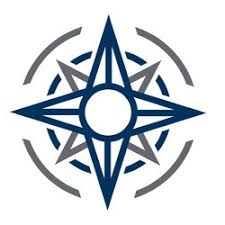 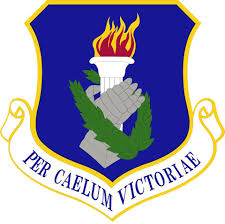 The objective of the Community Action Team is to integrate wing helping agencies into one seamless team providing the right help at the right time to our service members, families and DOD civilians.AFRPO 	Airmen and Family Readiness Program Office(609) 754-4479PHP		Psychological Health Program(609) 754-2159On Call via Command Post 754-2127CHP 		Chaplain’s Office (609) 754-2496On Call via Command Post 754-2127SARC 		Sexual Assault Response Coordinator(609) 694-9426MEO		 Military Equal Opportunity(609) 754-2580HRA 		Human Resources Advisor(609) 754-6937FSC		 First Sergeant’s CouncilOn Call First Sergeant via Command Post 754-2127MDG 		Medical Group(609) 754-2635ROM 		Retention and Education Office(609) 754-1260JAG 		Judge Advocate (Legal)(609) 754-3870IG 		Inspector General (Complaints)(609) 754-4670MOS 		Military OneSource(800) 342-9647